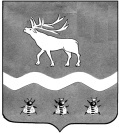 Межведомственная комиссия по охране труда в ЯКОВЛЕВСКОМ МУНИЦИПАЛЬНОМ РАЙОНЕ692361, с. Яковлевка, пер. Почтовый, 7, т./ф. (42371) 91620 Р Е Ш Е Н И Еот «18» марта 2021 года   11.00       Индивидуальный предприниматель Сергиенко Виктория Михайловна, руководитель магазина «Алькор» на заседание не явилась, информация  «О работе администрации  магазина «Алькор» ИП Сергиенко Виктория Михайловна по соблюдению законодательства об охране труда по состоянию на . Об организации проведения предварительных и периодических медицинских осмотров работников. Об обеспечении работников спецодеждой, спецобувью и другими средствами индивидуальной защиты. О прохождении обучения по охране труда. О проведении специальной оценки условий труда. О подготовке документов по охране труда, наличие которых носит обязательный характер» не была представлена,межведомственная комиссия по охране труда в Яковлевском муниципальном районеРЕШИЛА:Рассмотреть вопрос « О работе администрации  магазина «Алькор» ИП Сергиенко Виктория Михайловна по соблюдению законодательства об охране труда по состоянию на 01 марта 2021 года. Об организации проведения предварительных и периодических медицинских осмотров работников. Об обеспечении работников спецодеждой, спецобувью и другими средствами индивидуальной защиты. О прохождении обучения по охране труда. О проведении специальной оценки условий труда. О подготовке документов по охране труда, наличие которых носит обязательный характер» на следующем заседании межведомственной комиссии по охране труда в Яковлевском муниципальном районе.Председатель межведомственной комиссии   по охране труда в Яковлевском районе,первый заместитель главы Администрации Яковлевского муниципального района                                     А.А. Коренчук                          О работе администрации  магазина «Алькор» ИП Сергиенко Виктория Михайловна по соблюдению законодательства об охране труда по состоянию на 01 марта 2021 года. Об организации проведения предварительных и периодических медицинских осмотров работников. Об обеспечении работников спецодеждой, спецобувью и другими средствами индивидуальной защиты. О прохождении обучения по охране труда. О проведении специальной оценки условий труда. О подготовке документов по охране труда, наличие которых носит обязательный характер.